INDICAÇÃO Nº 227/2017Indica ao Poder Executivo Municipal a realização de estudos visando à instalação de ondulação transversal (lombada) na Rua da Ruth Garrido Roque, em frente a academia do ar livre, no bairro Parque Residencial Parque do Lago. Excelentíssimo Senhor Prefeito Municipal, Nos termos do Art. 108 do Regimento Interno desta Casa de Leis, dirijo-me a Vossa Excelência para indicar que, por intermédio do Setor competente, promova a realização de estudos visando à instalação de ondulação transversal (lombada) na Rua da Bondade, em frente ao nº 363, no bairro Jardim Vista Alegre. Justificativa:Este vereador foi procurado moradores locais, reclamando que a referida via pública está muito movimentada, devido a mudança de mais 1320 famílias no Jardim Bosque das árvores e alguns motoristas imprudentes trafegam com velocidades muito superiores ao permitido, colocando em risco a vida das pessoas. Plenário “Dr. Tancredo Neves”, em 10 de janeiro de 2.017.Carlos Fontes-vereador-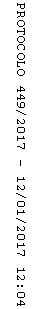 